Verein der Freunde und Förderer 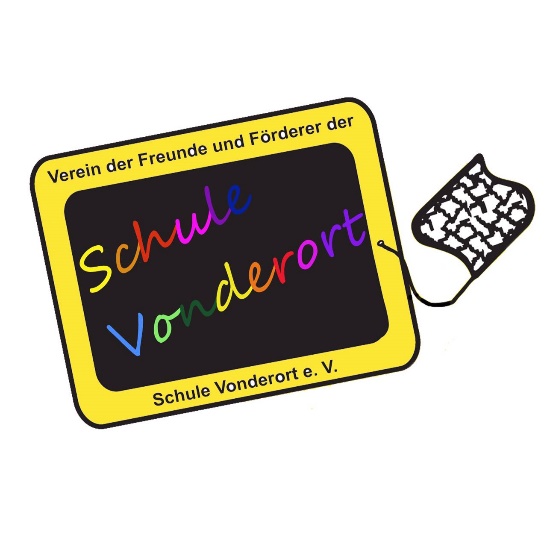 der Schule Vonderort e.V.Schule VonderortAm Quellenbusch 10146242 BottropTel.:  02041/27518Fax.: 02041/262513Email:	foerderverein-schule-vonderort@gmx.de___________________________________________________________________Liebe Eltern,nach Ende eines jeden Schuljahres verlassen uns viele Kinder, da sie die Schule wechseln. Somit verlieren wir leider auch viele tolle Eltern, die sich in der Schule und im Förderverein engagiert haben. Darum werben wir hier für unseren Förderverein, um wieder neue Mitglieder zu gewinnen.Unser Ziel ist es, die Schule zu unterstützen, um allen Kindern eine tolle Schulzeit zu ermöglichen. Der Förderverein hat schon viele Aktionen finanziert oder bezuschusst, wie z.B.„Erstklässler“ erhalten zur Begrüßung ein T-Shirt mit dem Aufdruck des Fördervereins der Schule VonderortAusstattung aller Klassen mit Pausenkisten (z.B. Hula Hupp; Bälle, Springseile, Kreide, Tischtennisschläger, u.v.m.)Stutenkerle für alle Kinder zu NikolausBeteiligung an Schulfesten (z.B. Hüpfburg, Luftballons)Eiswagen am letzten Schultag (Ende Schuljahr 2016/2017)Beteiligung an Ausflügen (z.B. Theaterbesuche, Bibliothek)u.v.m.Die Mittel dazu erhält der Förderverein durch die Mitgliederbeiträge, welche sich auf mind. €12,- im Jahr (gerne auch mehr) belaufen und Sponsoren.Wir hoffen, wir haben Ihr Interesse geweckt und vielleicht sind Sie selbst engagiert und hilfsbereit, oder haben Ideen, Tipps und Anregungen. Wir würden uns freuen, Sie schon bald als neues Mitglied im „Verein der Freunde und Förderer der Schule Vonderort e.V.“ auf einer unserer nächsten Mitgliederversammlungen begrüßen zu dürfen. Viele GrüßeDer Vorstand___________________________________________________________________